Психологические условия общего развития дошкольника, младшего школьника, подростка и старшеклассникаУчет психологических особенностей учащихся среднего школьного возраста (10-11 - 15 лет)Учет психологических особенностей учащихся старшего школьного возраста (15-18 лет)Новообразования психического и физического развитияМеры педагогического воздействияВедущей является учебная деятельность.Изменяется уклад жизни младшего школьника, появляются новые обязанности, новыми становятся отношения ребенка с окружающими, расширяется сфера общения. Новое положение ребенка в обществе - позиция ученика - характеризуется появлением обязательной, общественно значимой, общественно контролируемой деятельности - учебной.В биологическом отношении младший школьный возраст - это период второго округления: замедляется рост и заметно увеличивается вес; скелет подвергается окостенению; идет интенсивное развитие мышечной системы (с развитием мелких мышц кисти появляется способность выполнять тонкие движения, благодаря чему ребенок овладевает навыком быстрого письма); значительно возрастает сила мышц; все ткани детского организма находятся в состоянии роста.Совершенствуется нервная система, интенсивно развиваются функции больших полушарий головного мозга, усиливаются аналитическая и синтетическая функции коры; вес мозга увеличивается в среднем до 1400 г. и почти достигает веса мозга взрослого человека. Быстро развивается психика ребенка: изменяется взаимоотношение процессов возбуждения и торможения (процесс торможения становится более сильным, но по прежнему преобладает процесс возбуждения, и младшие школьники в высокой степени возбудимы); повышается точность работы органов чувств (по сравнению с дошкольным возрастом чувствительность к цвету увеличивается на 45%, суставно-мускульные ощущения улучшаются на 50%, зрительные - на 80%).Восприятие отличается неустойчивостью и неорганизованностью, но в то же время ``созерцательной любознательностью'' (младший школьник может путать цифры ``9'' и ``6'', ``ь'' и ``ъ'' с буквой ``р'', но в то же время с живым любопытством воспринимает окружающую жизнь); малая дифференцированность восприятия, слабость анализа при восприятии отчасти компенсируется ярко выраженной эмоциональностью восприятия; к концу младшего школьного возраста восприятие усложняется и углубляется, становится более дифференцированным, приобретает организованный характер.Внимание непроизвольно, недостаточно устойчиво, ограничено по объему; произвольное внимание развивается вместе с мотивацией учения, чувством ответственности за успех учебной деятельности. Распространенный недостаток внимания - рассеянность (внимание, сила концентрации которого мала). Причины рассеянности: переутомление; физиологические причины (например, хронические заболевания носоглотки, когда нарушается дыхание и снабжение головного мозга кислородом); недостаточная умственная активность учащегося на уроке; быстрая смена новых впечатлений; негибкое внимание, связанное с типом темперамента (флегматик, меланхолик).Мышление развивается от наглядно-образного к абстрактно-логическому. По словам Л. С.  Выготского, ребенок вступает в школьный возраст с относительно слабой функцией интеллекта (гораздо лучше развиты функции восприятия и памяти). Мышление развивается во взаимосвязи с речью.Речь: словарный запас четвероклассников насчитывает примерно 3500-4000 слов, в процессе школьного обучения учащиеся приобретают умения устно и письменно излагать свои мысли.Память: пластичность мозга младшего школьника позволяет ему осуществлять дословное запоминание (дошкольник, например, из 15 предложений запоминает 3-4, а младший школьник - 6-8); память имеет преимущественно наглядно-образный характер (безошибочно запоминается интересный, конкретный, яркий материал); однако учащиеся не умеют распорядиться своей памятью, подчинить ее задачам обучения.Становление личности младшего школьника происходит под влиянием новых отношений с учителями и одноклассниками, учения и общения, включения в целую систему коллективов(общешкольного, классного); развиваются элементы социальных чувств (коллективизм, ответственность за поступки, товарищество, взаимопомощь и др.); предпосылками формирования высокоморальной личности являются внушаемость учащихся, доверчивость, склонность к подражанию, авторитет учителя.Быстротекущее развитие младших школьников диктует педагогам строгую целенаправленность всей учебно-воспитательной деятельности. Социальная роль учителя связана с предъявлением детям важных, равных и обязательных для выполнения требований, с оценкой качества учебной работы.Учитель должен учитывать индивидуальные особенности учащихся для выбора того или иного способа воздействия на них.Необходимо, чтобы учитель и родители постоянно и четко предъявляли новые требования к жизни первоклассника, контролировали их выполнение.Необходимо приучать школьников целенаправленно слушать и смотреть, развивают наблюдательность.В начальной школе весь процесс обучения и воспитания ребенка подчинен воспитанию культуры внимания. Условия развития внимания: высокий темп урока; четкость, доступность, краткость пояснений до начала выполнения задания; опора на активную мыслительную деятельность детей; бережное отношение к вниманию детей (недопустимы запоздалые пояснения); разнообразие видов и форм работы на уроке (чередовать умственные занятия с составлением графических схем); включение в учебную деятельность всех учеников; использование игр и упражнений для развития внимания (``перепутанные линии'', поиск скрытых фигур и пр.).К. Д. Ушинский напоминал учителям, что ``дитя мыслит формами, красками, звуками, ощущениями вообще'', призывая на первых порах опираться на эти особенности детского мышления. Задача начальной школы - поднять мышление ребенка на качественно новый этап, развить интеллект до уровня понимания причинно-следственных связей.Необходимо уделять внимание выработке у учащихся умений самоконтроля при заучивании, знаний рациональной организации учебного труда (в исследованиях Г. А. Цукерман была доказана необходимость кооперации со сверстниками, то есть использования совместных форм учебной деятельности учеников для формирования контрольно-оценочных действий ребенка).Младший школьник только начинает овладевать рефлексией (способностью рассматривать и оценивать собственные действия), поэтому на первых порах обучения любому действию необходимо требовать от ребенка развернутого словесного объяснения всех совершаемых операций для осознания им смысла и содержания собственных действий.Способом предупреждения ``насыщения'' учением является постановка учителем достаточно сложных учебно-познавательных задач, системы заданий, требующих активного выяснения путей и средств их решения.Авторитет учителя - предпосылка формирования нравственных качеств младшего школьника (Д. Б. Эльконин отмечал, что ребенок очень чуток к тому, как учитель относится к детям: если он замечает, что у учителя есть ``любимчики'', то ореол учителя падает; если учитель по отношению к правилу допускает лояльность, то правило разрушается изнутри).Учитель должен привить ученику чувство того, что класс, школа - это не чуждая ему группа людей, а доброжелательный коллектив сверстников, младших и старших товарищей.Необходимо включать учащихся в разумно организованный, посильный производительный труд (самообслуживание, помощь взрослым или старшим школьникам) с целью формирования социальных качеств личности.Необходимо сочетать труд с игрой для максимального проявления учащимися инициативности, соревновательности, познавательных мотивов, двигательной активности, трудолюбия, навыков взаимодействия со сверстниками.Новообразования психического и физическогоразвитияМеры педагогического воздействияЭто переходный период от детства к юности, который совпадает с обучением в 5-9 классах (школа второй ступени), характеризуется общим подъемом жизнедеятельности и глубокой перестройкой всего организма. Н. К. Крупская характеризовала душевный мир подростка психологией пол у ребенка -полувзрослого: в своем развитии он уже ``ушел'' от детей, но еще не ``пристал'' к взрослым. Этот период трудный как для самого подростка, так и для окружающих его людей.В этом возрасте происходит бурный рост и развитие всего организма: наблюдается усиленный рост тела в длину(у мальчиков за год отмечается прирост на 6-10 см, у девочек - до 6-8 см, особенно интенсивно растут мальчики 15 лет, прибавляя в росте 20-25 см, и девочки 13 лет); продолжается процесс окостенения скелета, кости приобретают упругость и твердость; значительно возрастает сила мышц; развитие внутренних органов неравномерно (рост кровеносных сосудов отстает от роста сердца, что приводит к нарушению ритма его деятельности и учащению сердцебиения, легочный аппарат подростка развивается недостаточно быстро, хотя жизненная емкость легких возрастает до , дыхание подростка учащенное); неравномерность физического развития оказывает влияние на поведение подростков: они часто излишне жестикулируют, движения порывисты, плохо координированы.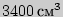 Характерная особенность подросткового возраста - половое созревание организма (у девочек - с 11 лет, у мальчиков - с 12-13 лет), которое вносит серьезные изменения в жизнедеятельность организма, нарушает внутреннее равновесие, вызывает новые переживания.Продолжается развитие нервной системы: мозг подростка по весу и объему мало чем отличается от мозга взрослого; возрастает роль сознания, улучшается контроль головного мозга над инстинктами и эмоциями; однако процессы возбуждения все еще преобладают над процессами торможения, поэтому для подростков характерна повышенная возбудимость.Восприятие подростка более целенаправленно, планомерно и организованно (иногда оно отличается тонкостью и глубиной, иногда поражает своей поверхностью); определяющее значение имеет отношение подростка к наблюдаемому объекту; характерная особенность - неумение связывать восприятие окружающей жизни с учебным материалом.Характерная черта внимания - его специфическая избирательность (интересные уроки или дела увлекают подростков, и они могут долго сосредотачиваться на одном материале или явлении); легкая возбудимость, интерес к необычному становятся причиной непроизвольного переключения внимания.Происходят существенные сдвиги в мыслительной деятельности: мышление становится более систематизированным, улучшается способность к абстрактному мышлению; мышление приобретает новую черту - критичность (подросток не опирается слепо на авторитет учителя или учебника, стремится иметь свое мнение, склонен к спорам и возражениям); этот возраст наиболее благоприятен для развития творческого мышления. Развитие мышления происходит в неразрывной связи с развитием речи.Речь: заметна тенденция к правильным определениям, логическим обоснованиям, доказательным суждениям; чаще встречаются предложения со сложной синтаксической структурой, речь становится образной и выразительной.Основные психологические потребности подростка - стремление к общению со сверстниками, к самостоятельности и независимости, к ``эмансипации'' от взрослых, к признанию своих прав со стороны других людей.Происходит интенсивное нравственное и социальное формирование личности, однако нравственные идеалы, система оценочных суждений, моральные принципы поведения еще не приобрели устойчивость (их легко разрушают мнения товарищей, противоречия жизни); чувства становятся сильными, проявляются бурно, иногда аффективно; одна из самых серьезных проблем - несогласованность убеждений и моральных понятий с поступками, действиями и поведением; наряду с положительно ориентированными качествами встречаются незрелые и даже аморальные представления: притягательными для мальчиков-подростков могут стать не только книжные пираты, но и местные хулиганы, подражая которым подростки переходят ту опасную грань, за которой смелость оборачивается жестокостью, уважение к себе - насилием над другим; у девочек-подростков также немало ложных идеалов (некоторые девочки-подростки не осуждают проституцию, спекулянтство, тунеядство, гордятся своими знакомствами с правонарушителями).К концу подросткового периода перед школьниками встает проблема выбора профессии: большинство подростков понимают смысл честного и добросовестного труда, однако, по данным исследований последних лет, прогрессируют инфантилизм, безразличие, социальная незрелость.Оправдывает себя такая организация учебно-воспитательного процесса, когда у подростков нет ни желания, ни времени, ни возможности отвлекаться на посторонние дела.Чтобы не упустить возможности сензитивного периода развития творческого мышления, нужно постоянно предлагать ученикам решать проблемные задачи, сравнивать, выделять главное, причинно-следственные зависимости.Внимание подростков нуждается в поддержке со стороны педагогов: следует использовать эмоциональные факторы, потребность подростка утвердить себя среди сверстников.Решающая роль принадлежит правильно организованному воспитанию: в зависимости от того, какой нравственный опыт приобретает подросток, будет складываться его личность. Воспитательная работа с подростками - важнейшая и сложнейшая задача: педагогам нужно глубоко осмыслить особенности развития и поведения современного подростка (подросток вполне способен понять аргументацию, согласиться с разумными доводами), уметь поставить себя на его место с учетом противоречивых условий реальной жизни с целью преодоления отчуждения подростков от учителей, школы, общества.Важно бережно относиться к духовному миру, проявлению чувств подростков. Взрослый значим для подростка, но сохранение в практике ``детских'' форм контроля, требований послушания, выраженной опеки вызывают у подростка протест. Необходимым условием благополучных отношений подростка и взрослого является создание общности в их жизни, расширение сферы сотрудничества, взаимопомощи и доверия по инициативе взрослого.Благоприятные условия для самовыражения подростка, отстаивания значимых для него убеждений, взаимодействия со взрослыми и сверстниками создают демократизация школьной жизни, свободный выбор коллектива, занятий по душе, предметов для изучения.Необходимо учить подростка вырабатывать собственные критерии оценки себя, понимать свои достоинства, опираться на сильные стороны своей личности.Новообразования психического и физического развитияМеры педагогического воздействияВ основных чертах завершается физическое развитие человека: заканчивается рост и окостенение скелета, увеличивается мышечная сила, учащиеся выдерживают большие двигательные нагрузки; устанавливается кровяное давление, ритмичнее работают железы внутренней секреции; заканчивается первый период полового созревания; значительно ослабляется усиленная деятельность щитовидной железы; продолжается функциональное развитие головного мозга и его высшего отдела - коры больших полушарий; идет общее созревание организма.Юношеский возраст - это период выработки мировоззрения, характера и жизненного самоопределения; период самоутверждения, роста самосознания, активного осмысления будущего, пора поисков, надежд, мечтаний. Жизненные планы, ценностные ориентации старшеклассников на пороге выбора профессии отличаются дифференциацией по интересам и намерениям, но совпадают в главном: стремление занять достойное место в жизни, получить интересную работу, достойную зарплату, создать семью.У старшеклассников ярко выражено избирательное отношение к учебным предметам, так как потребность в значимых для жизненного успеха знаниях - одна из самых характерных черт старшеклассника.Восприятие характеризуется целенаправленностью; внимание - произвольностью и устойчивостью; память - логическим характером; мышление старшеклассников отличается высоким уровнем обобщения и абстрагирования, постепенно приобретает теоретическую и критическую направленность. Юность - период расцвета умственной деятельности: старшеклассники стремятся проникнуть в сущность явлений природы и общественной жизни, объяснить их взаимосвязи и взаимозависимости, выработать собственную точку зрения и собственную оценку; определяющий характер для самоутверждения личности приобретает самостоятельность мышления.Старшеклассники уважают интеллектуальные качества (подростки больше всего ценят физическую силу): живость ума, находчивость, умение остро чувствовать проблему, быстро ориентироваться в материале, необходимом для ее решения; в юношеском возрасте развивается умение комплексной оценки человека: кумирами становятся гармонично развитые люди (сочетание качеств ума с физической развитостью, внешней привлекательностью, хорошими манерами), при этом ``примерка'' качеств к себе стимулирует процесс самовоспитания, приобретающий устойчивость и целенаправленность.Ускоренными темпами формируются нравственные и социальные качества, так как юношеский возраст - это сензитивный период нравственной зрелости: более отчетливыми становятся моральные понятия, оценки, крепнут этические убеждения; глубже становится чувство взрослости; появляется стремление выразить свою индивидуальность (иногда это стремление приобретает гипертрофированные размеры); появляется усиленный интерес к этическим проблемам(некоторые педагоги считают, что характер разрешения этических ситуаций служит критерием морального развития личности); сильные переживания вызывает первая любовь.У старшеклассников усиливаются сознательные мотивы поведения; важное значение имеет статус личности в коллективе, характер общения и отношений между членами коллектива (коллектив корректирует качества личности, способствует появлению как негативных, так и позитивных качеств); многих старшеклассников привлекают программы неформальных молодежных организаций.Следует тактично относиться к стремлению старшеклассников выработать самостоятельную точку зрения, дать свою оценку происходящим событиям (учителя часто безапелляционно отвергают наивные, односторонние, не зрелые заключения учащихся, создавая своей бестактностью предпосылки для конфликтов).Необходимо проявлять терпение, оказывать заинтересованную помощь в том случае, если стремление к самовыражению приобретает у старшеклассника гипертрофированные формы (стремление обратить на себя внимание, демонстративное увлечение модными вещами, порой и не совсем безобидными).Необходимо поддерживать интерес к ``вечным'' проблемам: смысла жизни, счастья, долга, свободы личности, религии.В юношеском возрасте не принимается снисхождение в связи с повышением критериев оценок и требований к учителям и взрослым.Существует опасность затягивания профессионального самоопределения в связи с отсутствием сколько-нибудь выраженных и устойчивых интересов. Помощь в данном случае заключается в своевременном, на всем протяжении учебы, расширении кругозора и интересов учащихся, ознакомлении с различными видами деятельности, практическом приобщении к труду, учете потребности школьников в специальной профориентации.